HalleyNom: Edmond Halley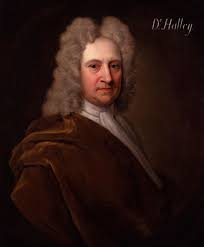 Nationalité: Anglais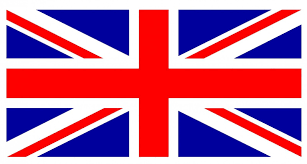 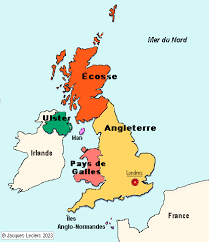 Période de temps: 1656-1742Découverte:Comète de Halley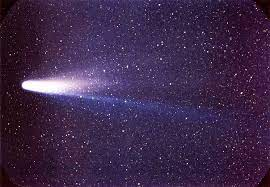 